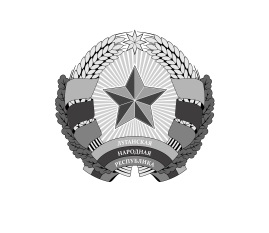 МИНИСТЕРСТВО ФИНАНСОВЛУГАНСКОЙ НАРОДНОЙ РЕСПУБЛИКИ(МИНФИН ЛНР)ПРИКАЗг. ЛуганскО внесении изменений в Классификацию доходов бюджета Луганской Народной РеспубликиС целью функционирования бюджетной системы Луганской Народной Республики, приказываю:1. Внести в Классификацию доходов бюджета Луганской Народной Республики (далее - Классификация), утвержденную приказом Министерства финансов Луганской Народной Республики от 30 декабря 2019 года № 126 (с изменениями), следующие изменения:1.1. Исключить из Классификации позицию: 22010500	«Плата за выдачу специальных разрешений на особый вид деятельности в сфере обмена валюты, денежных переводов, установки платежных терминалов комплексного самообслуживания и за выдачу дубликатов таких специальных разрешений».1.2. Классификацию после кода 22012100 «Плата за выдачу лицензий (специальных разрешений)  в сфере недропользования» дополнить следующей позицией:22012200	«Плата за выдачу разрешений на вывоз (экспорт) табачных изделий».2. Настоящий приказ вступает в силу с момента его подписания и регистрации.3. Контроль за исполнением настоящего приказа оставляю за собой. Министр										Е.В. МануйловЛист согласованияк проекту приказа Министерства финансов Луганской Народной Республики «О внесении изменений в Классификацию доходов бюджета Луганской Народной Республики»«19» апреля 2021 г.                                                       № 44ДолжностьИнициалы, фамилияПодписьДатаПримечаниеПервый заместитель Министра финансов Луганской Народной РеспубликиЗ.В. МатероваНачальник отдела правовой работы Министерства финансов Луганской Народной РеспубликиТ.В. Колесникова Главный специалист, и.о. заведующего сектором документационного обеспечения и архивной работы Министерства финансов Луганской Народной РеспубликиР.Ш. СадыковаВ части оформленияГлавный специалист, и.о. начальника отдела доходов и экономического анализа Министерства финансов Луганской Народной Республики В.В. Сирегин